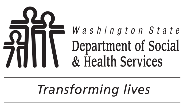 RESIDENTIAL CARE SERVICES (RCS)CERTIFIED COMMUNITY RESIDENTIAL SUPPORTS AND SERVICES (CCRSS)CCRSS Infection Prevention and Control (IPC) Complaint Investigation ToolRESIDENTIAL CARE SERVICES (RCS)CERTIFIED COMMUNITY RESIDENTIAL SUPPORTS AND SERVICES (CCRSS)CCRSS Infection Prevention and Control (IPC) Complaint Investigation ToolRESIDENTIAL CARE SERVICES (RCS)CERTIFIED COMMUNITY RESIDENTIAL SUPPORTS AND SERVICES (CCRSS)CCRSS Infection Prevention and Control (IPC) Complaint Investigation ToolRESIDENTIAL CARE SERVICES (RCS)CERTIFIED COMMUNITY RESIDENTIAL SUPPORTS AND SERVICES (CCRSS)CCRSS Infection Prevention and Control (IPC) Complaint Investigation ToolRESIDENTIAL CARE SERVICES (RCS)CERTIFIED COMMUNITY RESIDENTIAL SUPPORTS AND SERVICES (CCRSS)CCRSS Infection Prevention and Control (IPC) Complaint Investigation ToolRESIDENTIAL CARE SERVICES (RCS)CERTIFIED COMMUNITY RESIDENTIAL SUPPORTS AND SERVICES (CCRSS)CCRSS Infection Prevention and Control (IPC) Complaint Investigation ToolFACILITY NAMEFACILITY NAMEFACILITY NAMECERTIFICATION NUMBERCERTIFICATION NUMBERCERTIFICATION NUMBERCERTIFICATION NUMBERRESIDENTIAL CARE SERVICES (RCS)CERTIFIED COMMUNITY RESIDENTIAL SUPPORTS AND SERVICES (CCRSS)CCRSS Infection Prevention and Control (IPC) Complaint Investigation ToolRESIDENTIAL CARE SERVICES (RCS)CERTIFIED COMMUNITY RESIDENTIAL SUPPORTS AND SERVICES (CCRSS)CCRSS Infection Prevention and Control (IPC) Complaint Investigation ToolRESIDENTIAL CARE SERVICES (RCS)CERTIFIED COMMUNITY RESIDENTIAL SUPPORTS AND SERVICES (CCRSS)CCRSS Infection Prevention and Control (IPC) Complaint Investigation ToolRESIDENTIAL CARE SERVICES (RCS)CERTIFIED COMMUNITY RESIDENTIAL SUPPORTS AND SERVICES (CCRSS)CCRSS Infection Prevention and Control (IPC) Complaint Investigation ToolRESIDENTIAL CARE SERVICES (RCS)CERTIFIED COMMUNITY RESIDENTIAL SUPPORTS AND SERVICES (CCRSS)CCRSS Infection Prevention and Control (IPC) Complaint Investigation ToolRESIDENTIAL CARE SERVICES (RCS)CERTIFIED COMMUNITY RESIDENTIAL SUPPORTS AND SERVICES (CCRSS)CCRSS Infection Prevention and Control (IPC) Complaint Investigation ToolPROVIDER / LICENSEE NAMEPROVIDER / LICENSEE NAMEPROVIDER / LICENSEE NAMECD NUMBERCD NUMBERCD NUMBERCD NUMBERRESIDENTIAL CARE SERVICES (RCS)CERTIFIED COMMUNITY RESIDENTIAL SUPPORTS AND SERVICES (CCRSS)CCRSS Infection Prevention and Control (IPC) Complaint Investigation ToolRESIDENTIAL CARE SERVICES (RCS)CERTIFIED COMMUNITY RESIDENTIAL SUPPORTS AND SERVICES (CCRSS)CCRSS Infection Prevention and Control (IPC) Complaint Investigation ToolRESIDENTIAL CARE SERVICES (RCS)CERTIFIED COMMUNITY RESIDENTIAL SUPPORTS AND SERVICES (CCRSS)CCRSS Infection Prevention and Control (IPC) Complaint Investigation ToolRESIDENTIAL CARE SERVICES (RCS)CERTIFIED COMMUNITY RESIDENTIAL SUPPORTS AND SERVICES (CCRSS)CCRSS Infection Prevention and Control (IPC) Complaint Investigation ToolRESIDENTIAL CARE SERVICES (RCS)CERTIFIED COMMUNITY RESIDENTIAL SUPPORTS AND SERVICES (CCRSS)CCRSS Infection Prevention and Control (IPC) Complaint Investigation ToolRESIDENTIAL CARE SERVICES (RCS)CERTIFIED COMMUNITY RESIDENTIAL SUPPORTS AND SERVICES (CCRSS)CCRSS Infection Prevention and Control (IPC) Complaint Investigation ToolINVESTIGATOR NAMEINVESTIGATOR NAMEINVESTIGATOR NAMEENTRANCE DATEENTRANCE DATEENTRANCE DATEENTRANCE DATERESIDENTIAL CARE SERVICES (RCS)CERTIFIED COMMUNITY RESIDENTIAL SUPPORTS AND SERVICES (CCRSS)CCRSS Infection Prevention and Control (IPC) Complaint Investigation ToolRESIDENTIAL CARE SERVICES (RCS)CERTIFIED COMMUNITY RESIDENTIAL SUPPORTS AND SERVICES (CCRSS)CCRSS Infection Prevention and Control (IPC) Complaint Investigation ToolRESIDENTIAL CARE SERVICES (RCS)CERTIFIED COMMUNITY RESIDENTIAL SUPPORTS AND SERVICES (CCRSS)CCRSS Infection Prevention and Control (IPC) Complaint Investigation ToolRESIDENTIAL CARE SERVICES (RCS)CERTIFIED COMMUNITY RESIDENTIAL SUPPORTS AND SERVICES (CCRSS)CCRSS Infection Prevention and Control (IPC) Complaint Investigation ToolRESIDENTIAL CARE SERVICES (RCS)CERTIFIED COMMUNITY RESIDENTIAL SUPPORTS AND SERVICES (CCRSS)CCRSS Infection Prevention and Control (IPC) Complaint Investigation ToolRESIDENTIAL CARE SERVICES (RCS)CERTIFIED COMMUNITY RESIDENTIAL SUPPORTS AND SERVICES (CCRSS)CCRSS Infection Prevention and Control (IPC) Complaint Investigation ToolINTAKE NUMBER(S)INTAKE NUMBER(S)INTAKE NUMBER(S)INTAKE NUMBER(S)INTAKE NUMBER(S)INTAKE NUMBER(S)INTAKE NUMBER(S)RCS staff will use the IPC Pathway or tool to Investigate IPC related complaints.  You are required to submit the Pathway or tool with your working papers.  Assess elements through a combination of observations, interviews, and record review throughout the visit.  Check Yes, No, or N/A.  If “No” is checked, document findings in the notes section and/or on the IPC Assessment notes form, DSHS 00-413A.  N/A (Not Applicable) indicates the item was not observed or reviewed or was not relevant to the investigation.Interview Questions.  Write response to corresponding letter and number.  Write out (ask) additional questions as needed.For Supported Living client homes, this pathway refers to how the service provider complies with IPC guidelines.Staff:  The long-term care worker (LTCW) is required to follow standard IPC guidance for Healthcare Personnel (HCP).  For example, use of Personal Protective Equipment (PPE) when caring for a client with COVID-19.Clients:  The service provider should be educating and encouraging clients to follow IPC recommended practices to prevent and recognize infection.General:  The provider is required to ensure everyone is aware of recommended IPC practices.RCS staff will use the IPC Pathway or tool to Investigate IPC related complaints.  You are required to submit the Pathway or tool with your working papers.  Assess elements through a combination of observations, interviews, and record review throughout the visit.  Check Yes, No, or N/A.  If “No” is checked, document findings in the notes section and/or on the IPC Assessment notes form, DSHS 00-413A.  N/A (Not Applicable) indicates the item was not observed or reviewed or was not relevant to the investigation.Interview Questions.  Write response to corresponding letter and number.  Write out (ask) additional questions as needed.For Supported Living client homes, this pathway refers to how the service provider complies with IPC guidelines.Staff:  The long-term care worker (LTCW) is required to follow standard IPC guidance for Healthcare Personnel (HCP).  For example, use of Personal Protective Equipment (PPE) when caring for a client with COVID-19.Clients:  The service provider should be educating and encouraging clients to follow IPC recommended practices to prevent and recognize infection.General:  The provider is required to ensure everyone is aware of recommended IPC practices.RCS staff will use the IPC Pathway or tool to Investigate IPC related complaints.  You are required to submit the Pathway or tool with your working papers.  Assess elements through a combination of observations, interviews, and record review throughout the visit.  Check Yes, No, or N/A.  If “No” is checked, document findings in the notes section and/or on the IPC Assessment notes form, DSHS 00-413A.  N/A (Not Applicable) indicates the item was not observed or reviewed or was not relevant to the investigation.Interview Questions.  Write response to corresponding letter and number.  Write out (ask) additional questions as needed.For Supported Living client homes, this pathway refers to how the service provider complies with IPC guidelines.Staff:  The long-term care worker (LTCW) is required to follow standard IPC guidance for Healthcare Personnel (HCP).  For example, use of Personal Protective Equipment (PPE) when caring for a client with COVID-19.Clients:  The service provider should be educating and encouraging clients to follow IPC recommended practices to prevent and recognize infection.General:  The provider is required to ensure everyone is aware of recommended IPC practices.RCS staff will use the IPC Pathway or tool to Investigate IPC related complaints.  You are required to submit the Pathway or tool with your working papers.  Assess elements through a combination of observations, interviews, and record review throughout the visit.  Check Yes, No, or N/A.  If “No” is checked, document findings in the notes section and/or on the IPC Assessment notes form, DSHS 00-413A.  N/A (Not Applicable) indicates the item was not observed or reviewed or was not relevant to the investigation.Interview Questions.  Write response to corresponding letter and number.  Write out (ask) additional questions as needed.For Supported Living client homes, this pathway refers to how the service provider complies with IPC guidelines.Staff:  The long-term care worker (LTCW) is required to follow standard IPC guidance for Healthcare Personnel (HCP).  For example, use of Personal Protective Equipment (PPE) when caring for a client with COVID-19.Clients:  The service provider should be educating and encouraging clients to follow IPC recommended practices to prevent and recognize infection.General:  The provider is required to ensure everyone is aware of recommended IPC practices.RCS staff will use the IPC Pathway or tool to Investigate IPC related complaints.  You are required to submit the Pathway or tool with your working papers.  Assess elements through a combination of observations, interviews, and record review throughout the visit.  Check Yes, No, or N/A.  If “No” is checked, document findings in the notes section and/or on the IPC Assessment notes form, DSHS 00-413A.  N/A (Not Applicable) indicates the item was not observed or reviewed or was not relevant to the investigation.Interview Questions.  Write response to corresponding letter and number.  Write out (ask) additional questions as needed.For Supported Living client homes, this pathway refers to how the service provider complies with IPC guidelines.Staff:  The long-term care worker (LTCW) is required to follow standard IPC guidance for Healthcare Personnel (HCP).  For example, use of Personal Protective Equipment (PPE) when caring for a client with COVID-19.Clients:  The service provider should be educating and encouraging clients to follow IPC recommended practices to prevent and recognize infection.General:  The provider is required to ensure everyone is aware of recommended IPC practices.RCS staff will use the IPC Pathway or tool to Investigate IPC related complaints.  You are required to submit the Pathway or tool with your working papers.  Assess elements through a combination of observations, interviews, and record review throughout the visit.  Check Yes, No, or N/A.  If “No” is checked, document findings in the notes section and/or on the IPC Assessment notes form, DSHS 00-413A.  N/A (Not Applicable) indicates the item was not observed or reviewed or was not relevant to the investigation.Interview Questions.  Write response to corresponding letter and number.  Write out (ask) additional questions as needed.For Supported Living client homes, this pathway refers to how the service provider complies with IPC guidelines.Staff:  The long-term care worker (LTCW) is required to follow standard IPC guidance for Healthcare Personnel (HCP).  For example, use of Personal Protective Equipment (PPE) when caring for a client with COVID-19.Clients:  The service provider should be educating and encouraging clients to follow IPC recommended practices to prevent and recognize infection.General:  The provider is required to ensure everyone is aware of recommended IPC practices.RCS staff will use the IPC Pathway or tool to Investigate IPC related complaints.  You are required to submit the Pathway or tool with your working papers.  Assess elements through a combination of observations, interviews, and record review throughout the visit.  Check Yes, No, or N/A.  If “No” is checked, document findings in the notes section and/or on the IPC Assessment notes form, DSHS 00-413A.  N/A (Not Applicable) indicates the item was not observed or reviewed or was not relevant to the investigation.Interview Questions.  Write response to corresponding letter and number.  Write out (ask) additional questions as needed.For Supported Living client homes, this pathway refers to how the service provider complies with IPC guidelines.Staff:  The long-term care worker (LTCW) is required to follow standard IPC guidance for Healthcare Personnel (HCP).  For example, use of Personal Protective Equipment (PPE) when caring for a client with COVID-19.Clients:  The service provider should be educating and encouraging clients to follow IPC recommended practices to prevent and recognize infection.General:  The provider is required to ensure everyone is aware of recommended IPC practices.RCS staff will use the IPC Pathway or tool to Investigate IPC related complaints.  You are required to submit the Pathway or tool with your working papers.  Assess elements through a combination of observations, interviews, and record review throughout the visit.  Check Yes, No, or N/A.  If “No” is checked, document findings in the notes section and/or on the IPC Assessment notes form, DSHS 00-413A.  N/A (Not Applicable) indicates the item was not observed or reviewed or was not relevant to the investigation.Interview Questions.  Write response to corresponding letter and number.  Write out (ask) additional questions as needed.For Supported Living client homes, this pathway refers to how the service provider complies with IPC guidelines.Staff:  The long-term care worker (LTCW) is required to follow standard IPC guidance for Healthcare Personnel (HCP).  For example, use of Personal Protective Equipment (PPE) when caring for a client with COVID-19.Clients:  The service provider should be educating and encouraging clients to follow IPC recommended practices to prevent and recognize infection.General:  The provider is required to ensure everyone is aware of recommended IPC practices.RCS staff will use the IPC Pathway or tool to Investigate IPC related complaints.  You are required to submit the Pathway or tool with your working papers.  Assess elements through a combination of observations, interviews, and record review throughout the visit.  Check Yes, No, or N/A.  If “No” is checked, document findings in the notes section and/or on the IPC Assessment notes form, DSHS 00-413A.  N/A (Not Applicable) indicates the item was not observed or reviewed or was not relevant to the investigation.Interview Questions.  Write response to corresponding letter and number.  Write out (ask) additional questions as needed.For Supported Living client homes, this pathway refers to how the service provider complies with IPC guidelines.Staff:  The long-term care worker (LTCW) is required to follow standard IPC guidance for Healthcare Personnel (HCP).  For example, use of Personal Protective Equipment (PPE) when caring for a client with COVID-19.Clients:  The service provider should be educating and encouraging clients to follow IPC recommended practices to prevent and recognize infection.General:  The provider is required to ensure everyone is aware of recommended IPC practices.RCS staff will use the IPC Pathway or tool to Investigate IPC related complaints.  You are required to submit the Pathway or tool with your working papers.  Assess elements through a combination of observations, interviews, and record review throughout the visit.  Check Yes, No, or N/A.  If “No” is checked, document findings in the notes section and/or on the IPC Assessment notes form, DSHS 00-413A.  N/A (Not Applicable) indicates the item was not observed or reviewed or was not relevant to the investigation.Interview Questions.  Write response to corresponding letter and number.  Write out (ask) additional questions as needed.For Supported Living client homes, this pathway refers to how the service provider complies with IPC guidelines.Staff:  The long-term care worker (LTCW) is required to follow standard IPC guidance for Healthcare Personnel (HCP).  For example, use of Personal Protective Equipment (PPE) when caring for a client with COVID-19.Clients:  The service provider should be educating and encouraging clients to follow IPC recommended practices to prevent and recognize infection.General:  The provider is required to ensure everyone is aware of recommended IPC practices.RCS staff will use the IPC Pathway or tool to Investigate IPC related complaints.  You are required to submit the Pathway or tool with your working papers.  Assess elements through a combination of observations, interviews, and record review throughout the visit.  Check Yes, No, or N/A.  If “No” is checked, document findings in the notes section and/or on the IPC Assessment notes form, DSHS 00-413A.  N/A (Not Applicable) indicates the item was not observed or reviewed or was not relevant to the investigation.Interview Questions.  Write response to corresponding letter and number.  Write out (ask) additional questions as needed.For Supported Living client homes, this pathway refers to how the service provider complies with IPC guidelines.Staff:  The long-term care worker (LTCW) is required to follow standard IPC guidance for Healthcare Personnel (HCP).  For example, use of Personal Protective Equipment (PPE) when caring for a client with COVID-19.Clients:  The service provider should be educating and encouraging clients to follow IPC recommended practices to prevent and recognize infection.General:  The provider is required to ensure everyone is aware of recommended IPC practices.RCS staff will use the IPC Pathway or tool to Investigate IPC related complaints.  You are required to submit the Pathway or tool with your working papers.  Assess elements through a combination of observations, interviews, and record review throughout the visit.  Check Yes, No, or N/A.  If “No” is checked, document findings in the notes section and/or on the IPC Assessment notes form, DSHS 00-413A.  N/A (Not Applicable) indicates the item was not observed or reviewed or was not relevant to the investigation.Interview Questions.  Write response to corresponding letter and number.  Write out (ask) additional questions as needed.For Supported Living client homes, this pathway refers to how the service provider complies with IPC guidelines.Staff:  The long-term care worker (LTCW) is required to follow standard IPC guidance for Healthcare Personnel (HCP).  For example, use of Personal Protective Equipment (PPE) when caring for a client with COVID-19.Clients:  The service provider should be educating and encouraging clients to follow IPC recommended practices to prevent and recognize infection.General:  The provider is required to ensure everyone is aware of recommended IPC practices.RCS staff will use the IPC Pathway or tool to Investigate IPC related complaints.  You are required to submit the Pathway or tool with your working papers.  Assess elements through a combination of observations, interviews, and record review throughout the visit.  Check Yes, No, or N/A.  If “No” is checked, document findings in the notes section and/or on the IPC Assessment notes form, DSHS 00-413A.  N/A (Not Applicable) indicates the item was not observed or reviewed or was not relevant to the investigation.Interview Questions.  Write response to corresponding letter and number.  Write out (ask) additional questions as needed.For Supported Living client homes, this pathway refers to how the service provider complies with IPC guidelines.Staff:  The long-term care worker (LTCW) is required to follow standard IPC guidance for Healthcare Personnel (HCP).  For example, use of Personal Protective Equipment (PPE) when caring for a client with COVID-19.Clients:  The service provider should be educating and encouraging clients to follow IPC recommended practices to prevent and recognize infection.General:  The provider is required to ensure everyone is aware of recommended IPC practices.Identify and review National and State IPC standards, rules, and definitions applicable to the setting:   Standard Precautions	  Transmission Based Precautions(TBP)               Notifiable Conditions    Respiratory Protection Program (RPP) Identify and review National and State IPC standards, rules, and definitions applicable to the setting:   Standard Precautions	  Transmission Based Precautions(TBP)               Notifiable Conditions    Respiratory Protection Program (RPP) Identify and review National and State IPC standards, rules, and definitions applicable to the setting:   Standard Precautions	  Transmission Based Precautions(TBP)               Notifiable Conditions    Respiratory Protection Program (RPP) Identify and review National and State IPC standards, rules, and definitions applicable to the setting:   Standard Precautions	  Transmission Based Precautions(TBP)               Notifiable Conditions    Respiratory Protection Program (RPP) Identify and review National and State IPC standards, rules, and definitions applicable to the setting:   Standard Precautions	  Transmission Based Precautions(TBP)               Notifiable Conditions    Respiratory Protection Program (RPP) Identify and review National and State IPC standards, rules, and definitions applicable to the setting:   Standard Precautions	  Transmission Based Precautions(TBP)               Notifiable Conditions    Respiratory Protection Program (RPP) Identify and review National and State IPC standards, rules, and definitions applicable to the setting:   Standard Precautions	  Transmission Based Precautions(TBP)               Notifiable Conditions    Respiratory Protection Program (RPP) Identify and review National and State IPC standards, rules, and definitions applicable to the setting:   Standard Precautions	  Transmission Based Precautions(TBP)               Notifiable Conditions    Respiratory Protection Program (RPP) Identify and review National and State IPC standards, rules, and definitions applicable to the setting:   Standard Precautions	  Transmission Based Precautions(TBP)               Notifiable Conditions    Respiratory Protection Program (RPP) Identify and review National and State IPC standards, rules, and definitions applicable to the setting:   Standard Precautions	  Transmission Based Precautions(TBP)               Notifiable Conditions    Respiratory Protection Program (RPP) Identify and review National and State IPC standards, rules, and definitions applicable to the setting:   Standard Precautions	  Transmission Based Precautions(TBP)               Notifiable Conditions    Respiratory Protection Program (RPP) Identify and review National and State IPC standards, rules, and definitions applicable to the setting:   Standard Precautions	  Transmission Based Precautions(TBP)               Notifiable Conditions    Respiratory Protection Program (RPP) Identify and review National and State IPC standards, rules, and definitions applicable to the setting:   Standard Precautions	  Transmission Based Precautions(TBP)               Notifiable Conditions    Respiratory Protection Program (RPP) Communicable disease outbreak:  Yes	  No	  Unknown	  N/AOrganism:       Communicable disease outbreak:  Yes	  No	  Unknown	  N/AOrganism:       Communicable disease outbreak:  Yes	  No	  Unknown	  N/AOrganism:       Communicable disease outbreak:  Yes	  No	  Unknown	  N/AOrganism:       Mode of transmission
(check all that apply):   Contact	  Foodborne  Droplet	  Unknown  Airborne	  N/AMode of transmission
(check all that apply):   Contact	  Foodborne  Droplet	  Unknown  Airborne	  N/AMode of transmission
(check all that apply):   Contact	  Foodborne  Droplet	  Unknown  Airborne	  N/APPE Plan for the visit (check all that apply):  	None needed	  Eye protection	Use facility PPE	  Source control	Full PPE with Fit Tested N95 	Respirator PPE Plan for the visit (check all that apply):  	None needed	  Eye protection	Use facility PPE	  Source control	Full PPE with Fit Tested N95 	Respirator PPE Plan for the visit (check all that apply):  	None needed	  Eye protection	Use facility PPE	  Source control	Full PPE with Fit Tested N95 	Respirator PPE Plan for the visit (check all that apply):  	None needed	  Eye protection	Use facility PPE	  Source control	Full PPE with Fit Tested N95 	Respirator PPE Plan for the visit (check all that apply):  	None needed	  Eye protection	Use facility PPE	  Source control	Full PPE with Fit Tested N95 	Respirator PPE Plan for the visit (check all that apply):  	None needed	  Eye protection	Use facility PPE	  Source control	Full PPE with Fit Tested N95 	Respirator YesNoN/AFocused Client and Staff ObservationFocused Client and Staff ObservationFocused Client and Staff ObservationFocused Client and Staff ObservationFocused Client and Staff ObservationFocused Observation NotesFocused Observation NotesFocused Observation NotesFocused Observation NotesFocused Observation NotesClient(s) general appearance and potential infection sources Client(s) general appearance and potential infection sources Client(s) general appearance and potential infection sources Client(s) general appearance and potential infection sources Client(s) general appearance and potential infection sources Supplies: Use and Availability Masks, gowns, gloves, tissues, and waste receptacles.Hand washing / hand sanitizer use and availability.PPE usage – proper don, doff, and disposal.	Glove use; handling / bagging of soiled items.Supplies: Use and Availability Masks, gowns, gloves, tissues, and waste receptacles.Hand washing / hand sanitizer use and availability.PPE usage – proper don, doff, and disposal.	Glove use; handling / bagging of soiled items.Supplies: Use and Availability Masks, gowns, gloves, tissues, and waste receptacles.Hand washing / hand sanitizer use and availability.PPE usage – proper don, doff, and disposal.	Glove use; handling / bagging of soiled items.Supplies: Use and Availability Masks, gowns, gloves, tissues, and waste receptacles.Hand washing / hand sanitizer use and availability.PPE usage – proper don, doff, and disposal.	Glove use; handling / bagging of soiled items.Supplies: Use and Availability Masks, gowns, gloves, tissues, and waste receptacles.Hand washing / hand sanitizer use and availability.PPE usage – proper don, doff, and disposal.	Glove use; handling / bagging of soiled items.Room Isolation and Isolation Practices Process to alert staff, clients, visitors of what to do to prevent the spread of infection.Staff /visitors follow Infection Control precautions.Roommate(s) present or moved temporarily? Cohort?Designated care staff for ill clients?Hand washing, disposal of infectious items, and waste. Dietary precautions for clients ill with communicable disease such as paper plates, plastic utensils.Ill clients advised on how to contain infection when with others or avoid communal activities until no longer contagious.Room Isolation and Isolation Practices Process to alert staff, clients, visitors of what to do to prevent the spread of infection.Staff /visitors follow Infection Control precautions.Roommate(s) present or moved temporarily? Cohort?Designated care staff for ill clients?Hand washing, disposal of infectious items, and waste. Dietary precautions for clients ill with communicable disease such as paper plates, plastic utensils.Ill clients advised on how to contain infection when with others or avoid communal activities until no longer contagious.Room Isolation and Isolation Practices Process to alert staff, clients, visitors of what to do to prevent the spread of infection.Staff /visitors follow Infection Control precautions.Roommate(s) present or moved temporarily? Cohort?Designated care staff for ill clients?Hand washing, disposal of infectious items, and waste. Dietary precautions for clients ill with communicable disease such as paper plates, plastic utensils.Ill clients advised on how to contain infection when with others or avoid communal activities until no longer contagious.Room Isolation and Isolation Practices Process to alert staff, clients, visitors of what to do to prevent the spread of infection.Staff /visitors follow Infection Control precautions.Roommate(s) present or moved temporarily? Cohort?Designated care staff for ill clients?Hand washing, disposal of infectious items, and waste. Dietary precautions for clients ill with communicable disease such as paper plates, plastic utensils.Ill clients advised on how to contain infection when with others or avoid communal activities until no longer contagious.Room Isolation and Isolation Practices Process to alert staff, clients, visitors of what to do to prevent the spread of infection.Staff /visitors follow Infection Control precautions.Roommate(s) present or moved temporarily? Cohort?Designated care staff for ill clients?Hand washing, disposal of infectious items, and waste. Dietary precautions for clients ill with communicable disease such as paper plates, plastic utensils.Ill clients advised on how to contain infection when with others or avoid communal activities until no longer contagious.Cleaning and disinfecting care equipment and environment (technique, timing, and product use)Cleaning and disinfecting care equipment and environment (technique, timing, and product use)Cleaning and disinfecting care equipment and environment (technique, timing, and product use)Cleaning and disinfecting care equipment and environment (technique, timing, and product use)Cleaning and disinfecting care equipment and environment (technique, timing, and product use)Safe laundry and textile handling (soiled laundry contained, staff do not hold soiled laundry against torso or clothing)Safe laundry and textile handling (soiled laundry contained, staff do not hold soiled laundry against torso or clothing)Safe laundry and textile handling (soiled laundry contained, staff do not hold soiled laundry against torso or clothing)Safe laundry and textile handling (soiled laundry contained, staff do not hold soiled laundry against torso or clothing)Safe laundry and textile handling (soiled laundry contained, staff do not hold soiled laundry against torso or clothing)Food safe and sanitary / fluids offered to ill clients. Refer to program specific rules as needed.Food safe and sanitary / fluids offered to ill clients. Refer to program specific rules as needed.Food safe and sanitary / fluids offered to ill clients. Refer to program specific rules as needed.Food safe and sanitary / fluids offered to ill clients. Refer to program specific rules as needed.Food safe and sanitary / fluids offered to ill clients. Refer to program specific rules as needed.Ventilation adequate to prevent inspection spread Ventilation adequate to prevent inspection spread Ventilation adequate to prevent inspection spread Ventilation adequate to prevent inspection spread Ventilation adequate to prevent inspection spread Provider InterviewProvider InterviewProvider InterviewProvider InterviewProvider InterviewProvider InterviewProvider InterviewProvider InterviewProvider Interview NotesProvider Interview NotesProvider Interview NotesProvider Interview NotesProvider Interview NotesAsk the provider about outbreak management: Which clients are affected?Has anyone else been sick with the same symptoms?  When? What was the source of infection / outbreak?What have you done / are you doing to prevent the spread of the communicable disease / foodborne illness?Whom have you notified (LHJ, CRU, Before Transport)?  When?Have the involved clients improved?  How do you know?	Ask the provider to describe infection prevention and control training for staff and clients.  Does training include: Standard precautions including hand hygiene, use of PPE, respiratory hygiene / cough etiquette, isolation, cleaning, and disinfecting care. Transmission-based precautions, when and how to use and dispose of PPE.Equipment and environment, safe handling of laundry and cleaning / disinfecting.Sick leave policies and importance of not reporting or remaining at work when ill.Ask the provider how they know or ensure:Staff are following training.Supplies for handwashing, cleaning / disinfection / tissues are readily available and accessible for clients, staff, and visitors.Ask the provider about outbreak management: Which clients are affected?Has anyone else been sick with the same symptoms?  When? What was the source of infection / outbreak?What have you done / are you doing to prevent the spread of the communicable disease / foodborne illness?Whom have you notified (LHJ, CRU, Before Transport)?  When?Have the involved clients improved?  How do you know?	Ask the provider to describe infection prevention and control training for staff and clients.  Does training include: Standard precautions including hand hygiene, use of PPE, respiratory hygiene / cough etiquette, isolation, cleaning, and disinfecting care. Transmission-based precautions, when and how to use and dispose of PPE.Equipment and environment, safe handling of laundry and cleaning / disinfecting.Sick leave policies and importance of not reporting or remaining at work when ill.Ask the provider how they know or ensure:Staff are following training.Supplies for handwashing, cleaning / disinfection / tissues are readily available and accessible for clients, staff, and visitors.Ask the provider about outbreak management: Which clients are affected?Has anyone else been sick with the same symptoms?  When? What was the source of infection / outbreak?What have you done / are you doing to prevent the spread of the communicable disease / foodborne illness?Whom have you notified (LHJ, CRU, Before Transport)?  When?Have the involved clients improved?  How do you know?	Ask the provider to describe infection prevention and control training for staff and clients.  Does training include: Standard precautions including hand hygiene, use of PPE, respiratory hygiene / cough etiquette, isolation, cleaning, and disinfecting care. Transmission-based precautions, when and how to use and dispose of PPE.Equipment and environment, safe handling of laundry and cleaning / disinfecting.Sick leave policies and importance of not reporting or remaining at work when ill.Ask the provider how they know or ensure:Staff are following training.Supplies for handwashing, cleaning / disinfection / tissues are readily available and accessible for clients, staff, and visitors.Ask the provider about outbreak management: Which clients are affected?Has anyone else been sick with the same symptoms?  When? What was the source of infection / outbreak?What have you done / are you doing to prevent the spread of the communicable disease / foodborne illness?Whom have you notified (LHJ, CRU, Before Transport)?  When?Have the involved clients improved?  How do you know?	Ask the provider to describe infection prevention and control training for staff and clients.  Does training include: Standard precautions including hand hygiene, use of PPE, respiratory hygiene / cough etiquette, isolation, cleaning, and disinfecting care. Transmission-based precautions, when and how to use and dispose of PPE.Equipment and environment, safe handling of laundry and cleaning / disinfecting.Sick leave policies and importance of not reporting or remaining at work when ill.Ask the provider how they know or ensure:Staff are following training.Supplies for handwashing, cleaning / disinfection / tissues are readily available and accessible for clients, staff, and visitors.Ask the provider about outbreak management: Which clients are affected?Has anyone else been sick with the same symptoms?  When? What was the source of infection / outbreak?What have you done / are you doing to prevent the spread of the communicable disease / foodborne illness?Whom have you notified (LHJ, CRU, Before Transport)?  When?Have the involved clients improved?  How do you know?	Ask the provider to describe infection prevention and control training for staff and clients.  Does training include: Standard precautions including hand hygiene, use of PPE, respiratory hygiene / cough etiquette, isolation, cleaning, and disinfecting care. Transmission-based precautions, when and how to use and dispose of PPE.Equipment and environment, safe handling of laundry and cleaning / disinfecting.Sick leave policies and importance of not reporting or remaining at work when ill.Ask the provider how they know or ensure:Staff are following training.Supplies for handwashing, cleaning / disinfection / tissues are readily available and accessible for clients, staff, and visitors.Ask the provider about outbreak management: Which clients are affected?Has anyone else been sick with the same symptoms?  When? What was the source of infection / outbreak?What have you done / are you doing to prevent the spread of the communicable disease / foodborne illness?Whom have you notified (LHJ, CRU, Before Transport)?  When?Have the involved clients improved?  How do you know?	Ask the provider to describe infection prevention and control training for staff and clients.  Does training include: Standard precautions including hand hygiene, use of PPE, respiratory hygiene / cough etiquette, isolation, cleaning, and disinfecting care. Transmission-based precautions, when and how to use and dispose of PPE.Equipment and environment, safe handling of laundry and cleaning / disinfecting.Sick leave policies and importance of not reporting or remaining at work when ill.Ask the provider how they know or ensure:Staff are following training.Supplies for handwashing, cleaning / disinfection / tissues are readily available and accessible for clients, staff, and visitors.Ask the provider about outbreak management: Which clients are affected?Has anyone else been sick with the same symptoms?  When? What was the source of infection / outbreak?What have you done / are you doing to prevent the spread of the communicable disease / foodborne illness?Whom have you notified (LHJ, CRU, Before Transport)?  When?Have the involved clients improved?  How do you know?	Ask the provider to describe infection prevention and control training for staff and clients.  Does training include: Standard precautions including hand hygiene, use of PPE, respiratory hygiene / cough etiquette, isolation, cleaning, and disinfecting care. Transmission-based precautions, when and how to use and dispose of PPE.Equipment and environment, safe handling of laundry and cleaning / disinfecting.Sick leave policies and importance of not reporting or remaining at work when ill.Ask the provider how they know or ensure:Staff are following training.Supplies for handwashing, cleaning / disinfection / tissues are readily available and accessible for clients, staff, and visitors.Ask the provider about outbreak management: Which clients are affected?Has anyone else been sick with the same symptoms?  When? What was the source of infection / outbreak?What have you done / are you doing to prevent the spread of the communicable disease / foodborne illness?Whom have you notified (LHJ, CRU, Before Transport)?  When?Have the involved clients improved?  How do you know?	Ask the provider to describe infection prevention and control training for staff and clients.  Does training include: Standard precautions including hand hygiene, use of PPE, respiratory hygiene / cough etiquette, isolation, cleaning, and disinfecting care. Transmission-based precautions, when and how to use and dispose of PPE.Equipment and environment, safe handling of laundry and cleaning / disinfecting.Sick leave policies and importance of not reporting or remaining at work when ill.Ask the provider how they know or ensure:Staff are following training.Supplies for handwashing, cleaning / disinfection / tissues are readily available and accessible for clients, staff, and visitors.Client / Family / Visitors InterviewClient / Family / Visitors InterviewClient / Family / Visitors InterviewClient / Family / Visitors InterviewClient / Family / Visitors InterviewClient / Family / Visitors InterviewClient / Family / Visitors InterviewClient / Family / Visitors InterviewClient / Family / Visitor Interview NotesClient / Family / Visitor Interview NotesClient / Family / Visitor Interview NotesClient / Family / Visitor Interview NotesClient / Family / Visitor Interview NotesHave you been sick (had an infection, fever, chills, severe nausea, diarrhea, other symptoms)?How long were you ill and what were your symptoms?Was anyone else in the facility sick (other clients, staff)?What did the facility do to help you?Do staff wear gloves?  When?Do you have concerns about how housekeeping services are done / sanitary practices etc.?Have you been sick (had an infection, fever, chills, severe nausea, diarrhea, other symptoms)?How long were you ill and what were your symptoms?Was anyone else in the facility sick (other clients, staff)?What did the facility do to help you?Do staff wear gloves?  When?Do you have concerns about how housekeeping services are done / sanitary practices etc.?Have you been sick (had an infection, fever, chills, severe nausea, diarrhea, other symptoms)?How long were you ill and what were your symptoms?Was anyone else in the facility sick (other clients, staff)?What did the facility do to help you?Do staff wear gloves?  When?Do you have concerns about how housekeeping services are done / sanitary practices etc.?Have you been sick (had an infection, fever, chills, severe nausea, diarrhea, other symptoms)?How long were you ill and what were your symptoms?Was anyone else in the facility sick (other clients, staff)?What did the facility do to help you?Do staff wear gloves?  When?Do you have concerns about how housekeeping services are done / sanitary practices etc.?Have you been sick (had an infection, fever, chills, severe nausea, diarrhea, other symptoms)?How long were you ill and what were your symptoms?Was anyone else in the facility sick (other clients, staff)?What did the facility do to help you?Do staff wear gloves?  When?Do you have concerns about how housekeeping services are done / sanitary practices etc.?Have you been sick (had an infection, fever, chills, severe nausea, diarrhea, other symptoms)?How long were you ill and what were your symptoms?Was anyone else in the facility sick (other clients, staff)?What did the facility do to help you?Do staff wear gloves?  When?Do you have concerns about how housekeeping services are done / sanitary practices etc.?Have you been sick (had an infection, fever, chills, severe nausea, diarrhea, other symptoms)?How long were you ill and what were your symptoms?Was anyone else in the facility sick (other clients, staff)?What did the facility do to help you?Do staff wear gloves?  When?Do you have concerns about how housekeeping services are done / sanitary practices etc.?Have you been sick (had an infection, fever, chills, severe nausea, diarrhea, other symptoms)?How long were you ill and what were your symptoms?Was anyone else in the facility sick (other clients, staff)?What did the facility do to help you?Do staff wear gloves?  When?Do you have concerns about how housekeeping services are done / sanitary practices etc.?Staff InterviewStaff InterviewStaff InterviewStaff InterviewStaff InterviewStaff InterviewStaff InterviewStaff InterviewStaff Interview NotesStaff Interview NotesStaff Interview NotesStaff Interview NotesStaff Interview NotesWhich clients have been sick (had an infection, fever, chills, severe nausea, diarrhea, other symptoms)?What do you do to prevent the spread of infection from one person to another?  Do you have enough PPE (gloves, gowns, masks)?  What do you do if you personally or other staff are ill or have an infection? Which clients have been sick (had an infection, fever, chills, severe nausea, diarrhea, other symptoms)?What do you do to prevent the spread of infection from one person to another?  Do you have enough PPE (gloves, gowns, masks)?  What do you do if you personally or other staff are ill or have an infection? Which clients have been sick (had an infection, fever, chills, severe nausea, diarrhea, other symptoms)?What do you do to prevent the spread of infection from one person to another?  Do you have enough PPE (gloves, gowns, masks)?  What do you do if you personally or other staff are ill or have an infection? Which clients have been sick (had an infection, fever, chills, severe nausea, diarrhea, other symptoms)?What do you do to prevent the spread of infection from one person to another?  Do you have enough PPE (gloves, gowns, masks)?  What do you do if you personally or other staff are ill or have an infection? Which clients have been sick (had an infection, fever, chills, severe nausea, diarrhea, other symptoms)?What do you do to prevent the spread of infection from one person to another?  Do you have enough PPE (gloves, gowns, masks)?  What do you do if you personally or other staff are ill or have an infection? Which clients have been sick (had an infection, fever, chills, severe nausea, diarrhea, other symptoms)?What do you do to prevent the spread of infection from one person to another?  Do you have enough PPE (gloves, gowns, masks)?  What do you do if you personally or other staff are ill or have an infection? Which clients have been sick (had an infection, fever, chills, severe nausea, diarrhea, other symptoms)?What do you do to prevent the spread of infection from one person to another?  Do you have enough PPE (gloves, gowns, masks)?  What do you do if you personally or other staff are ill or have an infection? Which clients have been sick (had an infection, fever, chills, severe nausea, diarrhea, other symptoms)?What do you do to prevent the spread of infection from one person to another?  Do you have enough PPE (gloves, gowns, masks)?  What do you do if you personally or other staff are ill or have an infection? Record Review – Prevention, Testing, Surveillance, and TreatmentRecord Review – Prevention, Testing, Surveillance, and TreatmentRecord Review – Prevention, Testing, Surveillance, and TreatmentRecord Review – Prevention, Testing, Surveillance, and TreatmentRecord Review – Prevention, Testing, Surveillance, and TreatmentRecord Review – Prevention, Testing, Surveillance, and TreatmentRecord Review – Prevention, Testing, Surveillance, and TreatmentRecord Review – Prevention, Testing, Surveillance, and TreatmentRecord Review NotesRecord Review NotesRecord Review NotesRecord Review NotesRecord Review NotesIllness / symptoms promptly identified and timely facility / primary health care provider responses.Outbreak testing done.Treatment or exposure prophylaxis administered as recommended or directed.Ill clients(s) status monitored, surveillance of clients and staff.Follows LHJ guidance for testing and tracking.Notification of representatives, staff, visitors, LHJ.Clients vaccinated or offered vaccination.	Illness / symptoms promptly identified and timely facility / primary health care provider responses.Outbreak testing done.Treatment or exposure prophylaxis administered as recommended or directed.Ill clients(s) status monitored, surveillance of clients and staff.Follows LHJ guidance for testing and tracking.Notification of representatives, staff, visitors, LHJ.Clients vaccinated or offered vaccination.	Illness / symptoms promptly identified and timely facility / primary health care provider responses.Outbreak testing done.Treatment or exposure prophylaxis administered as recommended or directed.Ill clients(s) status monitored, surveillance of clients and staff.Follows LHJ guidance for testing and tracking.Notification of representatives, staff, visitors, LHJ.Clients vaccinated or offered vaccination.	Illness / symptoms promptly identified and timely facility / primary health care provider responses.Outbreak testing done.Treatment or exposure prophylaxis administered as recommended or directed.Ill clients(s) status monitored, surveillance of clients and staff.Follows LHJ guidance for testing and tracking.Notification of representatives, staff, visitors, LHJ.Clients vaccinated or offered vaccination.	Illness / symptoms promptly identified and timely facility / primary health care provider responses.Outbreak testing done.Treatment or exposure prophylaxis administered as recommended or directed.Ill clients(s) status monitored, surveillance of clients and staff.Follows LHJ guidance for testing and tracking.Notification of representatives, staff, visitors, LHJ.Clients vaccinated or offered vaccination.	Illness / symptoms promptly identified and timely facility / primary health care provider responses.Outbreak testing done.Treatment or exposure prophylaxis administered as recommended or directed.Ill clients(s) status monitored, surveillance of clients and staff.Follows LHJ guidance for testing and tracking.Notification of representatives, staff, visitors, LHJ.Clients vaccinated or offered vaccination.	Illness / symptoms promptly identified and timely facility / primary health care provider responses.Outbreak testing done.Treatment or exposure prophylaxis administered as recommended or directed.Ill clients(s) status monitored, surveillance of clients and staff.Follows LHJ guidance for testing and tracking.Notification of representatives, staff, visitors, LHJ.Clients vaccinated or offered vaccination.	Illness / symptoms promptly identified and timely facility / primary health care provider responses.Outbreak testing done.Treatment or exposure prophylaxis administered as recommended or directed.Ill clients(s) status monitored, surveillance of clients and staff.Follows LHJ guidance for testing and tracking.Notification of representatives, staff, visitors, LHJ.Clients vaccinated or offered vaccination.	Written Infection Control policies or procedures to prevent the spread of infectionWritten Infection Control policies or procedures to prevent the spread of infectionWritten Infection Control policies or procedures to prevent the spread of infectionWritten Infection Control policies or procedures to prevent the spread of infectionWritten Infection Control policies or procedures to prevent the spread of infectionWritten Infection Control policies or procedures to prevent the spread of infectionWritten Infection Control policies or procedures to prevent the spread of infectionWritten Infection Control policies or procedures to prevent the spread of infectionPolicy and Procedure NotesPolicy and Procedure NotesPolicy and Procedure NotesPolicy and Procedure NotesPolicy and Procedure NotesStandard Precautions. Transmission-based precautions. Reference to National, state, and/or local standards.Outbreak management.Sick leave policies that are non-punitive, flexible, and allow ill staff to stay home, return to work 24 hours after fever resolves (or as advised). Standard Precautions. Transmission-based precautions. Reference to National, state, and/or local standards.Outbreak management.Sick leave policies that are non-punitive, flexible, and allow ill staff to stay home, return to work 24 hours after fever resolves (or as advised). Standard Precautions. Transmission-based precautions. Reference to National, state, and/or local standards.Outbreak management.Sick leave policies that are non-punitive, flexible, and allow ill staff to stay home, return to work 24 hours after fever resolves (or as advised). Standard Precautions. Transmission-based precautions. Reference to National, state, and/or local standards.Outbreak management.Sick leave policies that are non-punitive, flexible, and allow ill staff to stay home, return to work 24 hours after fever resolves (or as advised). Standard Precautions. Transmission-based precautions. Reference to National, state, and/or local standards.Outbreak management.Sick leave policies that are non-punitive, flexible, and allow ill staff to stay home, return to work 24 hours after fever resolves (or as advised). Standard Precautions. Transmission-based precautions. Reference to National, state, and/or local standards.Outbreak management.Sick leave policies that are non-punitive, flexible, and allow ill staff to stay home, return to work 24 hours after fever resolves (or as advised). Standard Precautions. Transmission-based precautions. Reference to National, state, and/or local standards.Outbreak management.Sick leave policies that are non-punitive, flexible, and allow ill staff to stay home, return to work 24 hours after fever resolves (or as advised). Standard Precautions. Transmission-based precautions. Reference to National, state, and/or local standards.Outbreak management.Sick leave policies that are non-punitive, flexible, and allow ill staff to stay home, return to work 24 hours after fever resolves (or as advised). Resource LinksResource LinksResource LinksResource LinksResource LinksResource LinksResource LinksResource LinksResource LinksResource LinksResource LinksResource LinksResource LinksWashington State Local Health Departments and DistrictsALTSA Provider / Administrator LettersOutbreak DefinitionsCOVID-19 (cste.org)Flu Outbreak Definition (DOH)Alcohol Based Hand Rub (ABHR) Environmental Protection Agency (EPA)Personal Protective Equipment (PPE)Washington State Local Health Departments and DistrictsALTSA Provider / Administrator LettersOutbreak DefinitionsCOVID-19 (cste.org)Flu Outbreak Definition (DOH)Alcohol Based Hand Rub (ABHR) Environmental Protection Agency (EPA)Personal Protective Equipment (PPE)Washington State Local Health Departments and DistrictsALTSA Provider / Administrator LettersOutbreak DefinitionsCOVID-19 (cste.org)Flu Outbreak Definition (DOH)Alcohol Based Hand Rub (ABHR) Environmental Protection Agency (EPA)Personal Protective Equipment (PPE)Washington State Local Health Departments and DistrictsALTSA Provider / Administrator LettersOutbreak DefinitionsCOVID-19 (cste.org)Flu Outbreak Definition (DOH)Alcohol Based Hand Rub (ABHR) Environmental Protection Agency (EPA)Personal Protective Equipment (PPE)Washington State Local Health Departments and DistrictsALTSA Provider / Administrator LettersOutbreak DefinitionsCOVID-19 (cste.org)Flu Outbreak Definition (DOH)Alcohol Based Hand Rub (ABHR) Environmental Protection Agency (EPA)Personal Protective Equipment (PPE)Norovirus ReferencesCenters for Disease Control and Prevention - NorovirusDOH - Norovirus resource siteDOH Norovirus Outbreak Management Toolkit Checklist:  noro-toolkit-outbreak-control-checklist-for-facilities-HC-&-LTC.pdf (uw.edu)Flu (Influenza) ReferenceDOH Influenza Outbreak in Long Term Care Facilities Frequently Asked QuestionsNorovirus ReferencesCenters for Disease Control and Prevention - NorovirusDOH - Norovirus resource siteDOH Norovirus Outbreak Management Toolkit Checklist:  noro-toolkit-outbreak-control-checklist-for-facilities-HC-&-LTC.pdf (uw.edu)Flu (Influenza) ReferenceDOH Influenza Outbreak in Long Term Care Facilities Frequently Asked QuestionsNorovirus ReferencesCenters for Disease Control and Prevention - NorovirusDOH - Norovirus resource siteDOH Norovirus Outbreak Management Toolkit Checklist:  noro-toolkit-outbreak-control-checklist-for-facilities-HC-&-LTC.pdf (uw.edu)Flu (Influenza) ReferenceDOH Influenza Outbreak in Long Term Care Facilities Frequently Asked QuestionsNorovirus ReferencesCenters for Disease Control and Prevention - NorovirusDOH - Norovirus resource siteDOH Norovirus Outbreak Management Toolkit Checklist:  noro-toolkit-outbreak-control-checklist-for-facilities-HC-&-LTC.pdf (uw.edu)Flu (Influenza) ReferenceDOH Influenza Outbreak in Long Term Care Facilities Frequently Asked QuestionsNorovirus ReferencesCenters for Disease Control and Prevention - NorovirusDOH - Norovirus resource siteDOH Norovirus Outbreak Management Toolkit Checklist:  noro-toolkit-outbreak-control-checklist-for-facilities-HC-&-LTC.pdf (uw.edu)Flu (Influenza) ReferenceDOH Influenza Outbreak in Long Term Care Facilities Frequently Asked QuestionsNorovirus ReferencesCenters for Disease Control and Prevention - NorovirusDOH - Norovirus resource siteDOH Norovirus Outbreak Management Toolkit Checklist:  noro-toolkit-outbreak-control-checklist-for-facilities-HC-&-LTC.pdf (uw.edu)Flu (Influenza) ReferenceDOH Influenza Outbreak in Long Term Care Facilities Frequently Asked QuestionsNorovirus ReferencesCenters for Disease Control and Prevention - NorovirusDOH - Norovirus resource siteDOH Norovirus Outbreak Management Toolkit Checklist:  noro-toolkit-outbreak-control-checklist-for-facilities-HC-&-LTC.pdf (uw.edu)Flu (Influenza) ReferenceDOH Influenza Outbreak in Long Term Care Facilities Frequently Asked QuestionsNorovirus ReferencesCenters for Disease Control and Prevention - NorovirusDOH - Norovirus resource siteDOH Norovirus Outbreak Management Toolkit Checklist:  noro-toolkit-outbreak-control-checklist-for-facilities-HC-&-LTC.pdf (uw.edu)Flu (Influenza) ReferenceDOH Influenza Outbreak in Long Term Care Facilities Frequently Asked QuestionsCompliance DecisionCompliance DecisionCompliance DecisionCompliance DecisionCompliance DecisionCompliance DecisionCompliance DecisionCompliance DecisionCompliance DecisionCompliance DecisionCompliance DecisionCompliance DecisionCompliance DecisionIPC Regulatory Requirement:  There may be many related regulations to consider.  Use the regulations below to cite breaches in infection prevention and control practice.IPC Regulatory Requirement:  There may be many related regulations to consider.  Use the regulations below to cite breaches in infection prevention and control practice.IPC Regulatory Requirement:  There may be many related regulations to consider.  Use the regulations below to cite breaches in infection prevention and control practice.IPC Regulatory Requirement:  There may be many related regulations to consider.  Use the regulations below to cite breaches in infection prevention and control practice.IPC Regulatory Requirement:  There may be many related regulations to consider.  Use the regulations below to cite breaches in infection prevention and control practice.IPC Regulatory Requirement:  There may be many related regulations to consider.  Use the regulations below to cite breaches in infection prevention and control practice.IPC Regulatory Requirement:  There may be many related regulations to consider.  Use the regulations below to cite breaches in infection prevention and control practice.IPC Regulatory Requirement:  There may be many related regulations to consider.  Use the regulations below to cite breaches in infection prevention and control practice.IPC Regulatory Requirement:  There may be many related regulations to consider.  Use the regulations below to cite breaches in infection prevention and control practice.IPC Regulatory Requirement:  There may be many related regulations to consider.  Use the regulations below to cite breaches in infection prevention and control practice.N/AMetNot MetWAC 388-101D-0170 Physical and safety requirements. (2) The service provider must ensure that the following home safety requirements are met for each client unless otherwise specified in the client's individual support plan: (a) A safe and healthy environment (Staff followed infection prevention and control measures to prevent the spread of infection).WAC 388-101D-0170 Physical and safety requirements. (2) The service provider must ensure that the following home safety requirements are met for each client unless otherwise specified in the client's individual support plan: (a) A safe and healthy environment (Staff followed infection prevention and control measures to prevent the spread of infection).WAC 388-101D-0170 Physical and safety requirements. (2) The service provider must ensure that the following home safety requirements are met for each client unless otherwise specified in the client's individual support plan: (a) A safe and healthy environment (Staff followed infection prevention and control measures to prevent the spread of infection).WAC 388-101D-0170 Physical and safety requirements. (2) The service provider must ensure that the following home safety requirements are met for each client unless otherwise specified in the client's individual support plan: (a) A safe and healthy environment (Staff followed infection prevention and control measures to prevent the spread of infection).WAC 388-101D-0170 Physical and safety requirements. (2) The service provider must ensure that the following home safety requirements are met for each client unless otherwise specified in the client's individual support plan: (a) A safe and healthy environment (Staff followed infection prevention and control measures to prevent the spread of infection).WAC 388-101D-0170 Physical and safety requirements. (2) The service provider must ensure that the following home safety requirements are met for each client unless otherwise specified in the client's individual support plan: (a) A safe and healthy environment (Staff followed infection prevention and control measures to prevent the spread of infection).WAC 388-101D-0170 Physical and safety requirements. (2) The service provider must ensure that the following home safety requirements are met for each client unless otherwise specified in the client's individual support plan: (a) A safe and healthy environment (Staff followed infection prevention and control measures to prevent the spread of infection).WAC 388-101D-0170 Physical and safety requirements. (2) The service provider must ensure that the following home safety requirements are met for each client unless otherwise specified in the client's individual support plan: (a) A safe and healthy environment (Staff followed infection prevention and control measures to prevent the spread of infection).WAC 388-101D-0170 Physical and safety requirements. (2) The service provider must ensure that the following home safety requirements are met for each client unless otherwise specified in the client's individual support plan: (a) A safe and healthy environment (Staff followed infection prevention and control measures to prevent the spread of infection).WAC 388-101D-0170 Physical and safety requirements. (2) The service provider must ensure that the following home safety requirements are met for each client unless otherwise specified in the client's individual support plan: (a) A safe and healthy environment (Staff followed infection prevention and control measures to prevent the spread of infection).WAC 388-101D-0145 Client services. Service providers must provide each client instruction and/or support to the degree the individual support plan identifies the service provider as responsible. Instruction and/or support to the client may include but are not limited to the following categories: (4) Health and safety activities (Staff provided clients instruction and support to prevent the spread of infection).WAC 388-101D-0145 Client services. Service providers must provide each client instruction and/or support to the degree the individual support plan identifies the service provider as responsible. Instruction and/or support to the client may include but are not limited to the following categories: (4) Health and safety activities (Staff provided clients instruction and support to prevent the spread of infection).WAC 388-101D-0145 Client services. Service providers must provide each client instruction and/or support to the degree the individual support plan identifies the service provider as responsible. Instruction and/or support to the client may include but are not limited to the following categories: (4) Health and safety activities (Staff provided clients instruction and support to prevent the spread of infection).WAC 388-101D-0145 Client services. Service providers must provide each client instruction and/or support to the degree the individual support plan identifies the service provider as responsible. Instruction and/or support to the client may include but are not limited to the following categories: (4) Health and safety activities (Staff provided clients instruction and support to prevent the spread of infection).WAC 388-101D-0145 Client services. Service providers must provide each client instruction and/or support to the degree the individual support plan identifies the service provider as responsible. Instruction and/or support to the client may include but are not limited to the following categories: (4) Health and safety activities (Staff provided clients instruction and support to prevent the spread of infection).WAC 388-101D-0145 Client services. Service providers must provide each client instruction and/or support to the degree the individual support plan identifies the service provider as responsible. Instruction and/or support to the client may include but are not limited to the following categories: (4) Health and safety activities (Staff provided clients instruction and support to prevent the spread of infection).WAC 388-101D-0145 Client services. Service providers must provide each client instruction and/or support to the degree the individual support plan identifies the service provider as responsible. Instruction and/or support to the client may include but are not limited to the following categories: (4) Health and safety activities (Staff provided clients instruction and support to prevent the spread of infection).WAC 388-101D-0145 Client services. Service providers must provide each client instruction and/or support to the degree the individual support plan identifies the service provider as responsible. Instruction and/or support to the client may include but are not limited to the following categories: (4) Health and safety activities (Staff provided clients instruction and support to prevent the spread of infection).WAC 388-101D-0145 Client services. Service providers must provide each client instruction and/or support to the degree the individual support plan identifies the service provider as responsible. Instruction and/or support to the client may include but are not limited to the following categories: (4) Health and safety activities (Staff provided clients instruction and support to prevent the spread of infection).WAC 388-101D-0145 Client services. Service providers must provide each client instruction and/or support to the degree the individual support plan identifies the service provider as responsible. Instruction and/or support to the client may include but are not limited to the following categories: (4) Health and safety activities (Staff provided clients instruction and support to prevent the spread of infection).WAC 388-101-3020 Compliance. The service provider must be in compliance with: (5) Other relevant federal, state and local laws, requirements, and ordinances. (Has written Respiratory Protection Program and records for training, medical clearance approval and fit testing per Chapter 296-842 WAC Respirators.)WAC 388-101-3020 Compliance. The service provider must be in compliance with: (5) Other relevant federal, state and local laws, requirements, and ordinances. (Has written Respiratory Protection Program and records for training, medical clearance approval and fit testing per Chapter 296-842 WAC Respirators.)WAC 388-101-3020 Compliance. The service provider must be in compliance with: (5) Other relevant federal, state and local laws, requirements, and ordinances. (Has written Respiratory Protection Program and records for training, medical clearance approval and fit testing per Chapter 296-842 WAC Respirators.)WAC 388-101-3020 Compliance. The service provider must be in compliance with: (5) Other relevant federal, state and local laws, requirements, and ordinances. (Has written Respiratory Protection Program and records for training, medical clearance approval and fit testing per Chapter 296-842 WAC Respirators.)WAC 388-101-3020 Compliance. The service provider must be in compliance with: (5) Other relevant federal, state and local laws, requirements, and ordinances. (Has written Respiratory Protection Program and records for training, medical clearance approval and fit testing per Chapter 296-842 WAC Respirators.)WAC 388-101-3020 Compliance. The service provider must be in compliance with: (5) Other relevant federal, state and local laws, requirements, and ordinances. (Has written Respiratory Protection Program and records for training, medical clearance approval and fit testing per Chapter 296-842 WAC Respirators.)WAC 388-101-3020 Compliance. The service provider must be in compliance with: (5) Other relevant federal, state and local laws, requirements, and ordinances. (Has written Respiratory Protection Program and records for training, medical clearance approval and fit testing per Chapter 296-842 WAC Respirators.)WAC 388-101-3020 Compliance. The service provider must be in compliance with: (5) Other relevant federal, state and local laws, requirements, and ordinances. (Has written Respiratory Protection Program and records for training, medical clearance approval and fit testing per Chapter 296-842 WAC Respirators.)WAC 388-101-3020 Compliance. The service provider must be in compliance with: (5) Other relevant federal, state and local laws, requirements, and ordinances. (Has written Respiratory Protection Program and records for training, medical clearance approval and fit testing per Chapter 296-842 WAC Respirators.)WAC 388-101-3020 Compliance. The service provider must be in compliance with: (5) Other relevant federal, state and local laws, requirements, and ordinances. (Has written Respiratory Protection Program and records for training, medical clearance approval and fit testing per Chapter 296-842 WAC Respirators.)